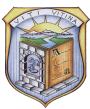 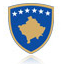 Republika e Kosovës				     	                      Komuna e VitisëRepublika Kosova					                      Opstina VitinaRepublik of Kosovo					                      Zyra e KryetaritZyrtarja për Barazi GjinoreRAPORT PËRFUNDIMTAREmri i projektit: “Barazia Gjinore dhe Buxheti sensitiv gjinor “Data e përgatitjes së raportit: 11.09.2012Autori i raportit: Ibadete Hyseni – Zyrtare për Barazi GjinorePërfaqësuesi zyrtar i LOGOS-it: Mentor RexhepiPërshkrimi i aktiviteteve të arritura të kryera:Aktivitetet e kryera në implementimin e projektit “ Barazia Gjinore dhe Buxheti sensitive gjinor” ( Programi I –rë i projektit ),  janë: 3 trajnime të mbajtura me zyrtarë të administratës komunale, duke përfshirë zyrtarë nga të gjithë sektorët administrativ ( u organizuan me datë 14,15,dhe 16 Nëntor )1 trajnim me përfaqësues nga shëndetësia dhe arsimi ( u organizua me datë 17 Nëntor )1 trajnim me këshilltarë të Kuvendit Komunal dhe përfaqësues nga sektorë tjerë. ( u organizua me datë 18 Nëntor )Temë e këtij trajnimi ishte “ Përgjegjësia e institucioneve në zbatimin e Ligjeve në funksion të Barazisë Gjinore | Ligji për Barazi Gjinore” , ku ligjëratat për këtë trajnim i ofruan ekspertë të fushës së legjislacionit në përgjithësi dhe të çështjeve gjinore në veçanti.Temat të cilat u shtjelluan gjatë këti trajnimi ishin: përkatësia gjinore, përcaktimi dhe rolet gjinore, marrëdhëniet gjinore, drejtësia gjinore dhe barazia gjinore kundrejt drejtësisë gjinore, ndarja gjinore e punës, sfera publike dhe private, puna prodhuese dhe riprodhuese, puna komunitare si dhe vlerësimi dhe trajtimi i barabartë gjinor. Ndërsa, sa i përket legjislacionit në funksion të barazisë gjinore, në parim u shtjelluan një sërë ligjesh në funksion të kësaj sfere siç janë: Ligji i Familjes, Ligji për Mbrojtje nga Dhuna në Familje, Ligji Kundër Diskriminimit, Ligji i Punës dhe në tërësi u ligjërua për obligimet e institucioneve në zbatimin e Ligjit për Barazi Gjinore.Programi i II-të i projektit ishin:Hulumtim për buxhetimin sensitive ( sondazh me qytetarë)3 trajnime të mbajtura me zyrtarë komunal ( përfaqësues të njësive shpenzuese si: sektori i Administratës, Arsimit, Shëndetësisë dhe anëtarë të Komiteteve të Kuvendit Komunal), me datë: 04, 05 dhe 06 KorrikPërgatitja dhe botimi i raportit mbi studimin e buxhetimit sensitiveTryezë për publikimin e raportit të studimit mbi buxhetimin sensitiv I planifikuar në projekt, ishte edhe debati televiziv me temën “ Barazia gjinore dhe buxhetimi sensitive” ( në televizionin lokal të Vitisë, Tv –Iliria), i cili u anulua për arsye objektive.Informacion sa i përket realizimit të afateve: Projekti është realizuar konform afateve të përcaktuara në projekt, përveçse dy trajnimet të cilat qenë planifikuar të mbahen në muajin Dhjetor ( trajnimi për përfaqësues të shëndetësisë, arsimit dhe trajnimi për Këshilltarë të Kuvendit Komunal ), e të cilat u mbajtën në muajin Nëntor, kjo për shkak të temperaturave të ulëta dhe angazhimeve të zyrtarëve në muajin Dhjetor dhe aktiviteteve në programin e II-të për shkak të pushimeve verore.Përshkrimi i rezultateve dhe analizave ( rezultatet e pritura ose të papritura ) gjatë implementimit të projektit ose gjërat e paparashikuara:Sa i përket rezultateve të arritura në realizimin e këtij projekti, ato janë:Ngritja e kapaciteteve e zyrtarëve në sektorë të ndryshëm për zbatimin e Ligjit për Barazi GjinorePërforcimi i kapaciteteve në sektorë të ndryshëm nga administrata komunale në lidhje me të kuptuarit e problematikës gjinore dhe mënyrën më të lehtë të zbatimit të Ligjit për Barazi Gjinore dhe ligjeve tjera në funksion të barazisë gjinoreIdentifikimi i fushave që kërkojnë angazhim emergjent nga komunaVlerësimi i performancës së shërbimeve komunale nga ana e qytetarëveNgritja e kapaciteteve të zyrtarëve komunal për implementimin e buxhetit komunal në programet buxhetore komunaleRekomandime të reja për institucionet komunale sa i përket implementimit të politikave të reja për ngritjen e cilësisë së shërbimeve komunale, transparencës, rritjen e shkallës së informimit për vendimmarrjen dhe procesin e buxhetimit, avancimin e barazisë gjinore përmes aplikimit të buxhetimit gjinor në politikat komunale, etjInformim i qytetarëve për Vështirësitë gjatë implementimit të projektit:Vështirësitë të cilat kemi hasur gjatë implementimit të projektit ishin: mungesa e stafit për implementimin e projektit, i cili ishte mjaftë voluminoz dhe kërkonte një angazhim mjaftë të madh, pasi që për implementimin e këtij projekti u angazhua vetëm zyrtarja për barazi gjinore, ndërhyrja e drejtpërdrejtë e disa zyrtarëve të lartë komunalë që paraqiteshin pengesa në implementimin e projektit,  si dhe mungesa e disa pajisjeve logjistike për realizimin e projektit, disa nga të cilat janë siguruar nga OSBE-ja, ndërsa vështirësi tjera nuk ka pasur.Masa në përmirësimin e planit për implementimin e projektit:Nuk ka pasur masa në përmirësimin e planit për realizimin e projektit, përveç të atyre që u cekën më lartë ( ndryshim të afateve kohore)Progresi i projektit dhe  çfarë ka qenë ndikimi:Qëllimi i këtij projekti ishte promovimi i Ligjit për Barazi Gjinore dhe inicimi i  procesit të implementimit të perspektivës gjinore në politikat buxhetore komunale, shpërndarja përgjegjëse e mjeteve financiare në mënyrë të drejtë dhe sipas aspektit gjinor, si dhe transparenca dhe përgjegjësia më e madhe e buxhetit komunal nga aspekti i barazisë gjinore..Qëllim tjetër i projektit ishte të paraqesë rrugët dhe mekanizmat institucionalë për përfshirjen e çështjeve gjinore në politikat publike komunale, për zbutjen e dallimeve gjinore.Nga ky projekt është arritur progres në promovimin e legjislacionit të ligjeve në funksion të barazisë gjinore si dhe informimi dhe ngritja e kapaciteteve të zyrtarëve komunal për buxhetimin sensitiv.Trajnimet “Përgjegjësia e institucioneve në zbatimin e Ligjeve për Barazi Gjinore/Ligji për Barazi Gjinore”Grupi kryesor qëllimor i trajnimit “ Përgjegjësia e institucioneve në zbatimin e e ligjeve në funksion të barazisë Gjinore/Ligji për Barazi Gjinore,  ishin zyrtarët komunalë nga sektorë të ndryshëm: Administratë Komunale, Arsim. Shëndetësi dhe këshilltarët e Kuvendit Komunal.Përfitues nga këto trajnime, ishin 75 zyrtarë komunale, 22 anëtarë të Kuvendit Komunal dhe të tjerë, 23 zyrtarë nga sektori i Arsimit dhe ShëndetësisëProgresi i arritur në këto trajnime ishte të kuptuarit e problematikës gjinore në institucionet komunale dhe aplikimi i formave dhe metodave më të lehta për zbatimin e dispozitave të cilat burojnë nga ligjet në funksion të barazisë gjinore në përgjithësi dhe Ligjit për Barazi Gjinore në veçanti. Të gjithë pjesëmarrësit e vlerësuan trajnimin shumë të rëndësishëm për punën e tyre ditore në institucionet publike, por edhe në hartimin e politikave të reja komunale në avancimin e mëtejmë të barazisë gjinore, pasi që ata përmes këtyre trajnimeve patën rastin të njoftohen dhe të diskutojnë për dispozitat ligjore që avancojnë barazinë gjinore në sferën shoqërore në përgjithësi dhe atë institucionale në veçanti, si dhe për mekanizmat institucional lokal dhe qendror ku për funksionimin e këtyre mekanizmave u ngritën edhe shqetësime dhe diskutime të shumta, mandej pati diskutime të shumta sidomos te e drejta trashëgimore dhe pushimet të përcaktuara me ligje, në veçanti pushimi i lehonisë.                                                                                                                                                                                                                                                                                                                                                            Përveç ligjëratave, për pjesëmarrësit u shpërnda edhe materiali i trajnimit si dhe Ligji për Barazi Gjinore dhe ai për Mbrojtje nga Dhuna në Familje, si dhe material tjera për Barazinë Gjinore dhe të Drejtat e Njeriut, pasi që barazia gjinore konsiderohet si segment fondamentale i të drejtave të njeriut dhe është kusht për zhvillimin e një demokracie të qëndrueshme.Si e arritur në këto trajnime ishte:Ngritja e kapaciteteve të nivelit drejtues në sektorë të ndryshëm për zbatimin e Ligjit për Barazi GjinorePërforcimi i kapaciteteve në sektorë të ndryshëm nga administrata komunale në lidhje me të kuptuarit e problematikës gjinore dhe mënyrën e zbatimit të Ligjit për Barazi GjinorePërmirësimi i të kuptuarit dhe përforcimi i kapacitetit të përfaqësuesve të zgjedhur në implementimin e Ligjit për Barazi Gjinore në të gjitha funksionet dhe sferat e veprimit të komunës (shëndetësi, arsim, mirëqenie sociale, , etj).  Hulumtimi me qytetarë për buxhetim sensitivKjo anketë e cila u zhvillua me qytetarë të Komunës së Vitisë  shqyrton përgjegjësitë e Komunës përmes prizmës së qytetarëve, me theks mbi identifikimin e problemeve dhe përcaktimin e prioriteteve kyçe të grave dhe burrave të komunës së Vitisë. Qëllimi ishte që të verifikohen prioritetet e qytetarëve sipas strukturës gjinore, me qëllim që të mundësohet planifikimi i mëtejshëm i politikave te komunës qe do te kenë parasysh aspektin gjinor, vlerësimi i përmoncancës së shërbimeve komunale, shkallës së informimit të qytetarëve, transparencës komunale, etjKonkretisht, ne hulumtim u shqyrtuan:- Niveli i asaj sesa janë te kënaqur qytetaret nga shërbimet e Komunës- Niveli i informimit dhe pjesëmarrjes së qytetarëve në proceset lokale ne vendimmarrjen në nivel lokal (me theks mbi dallimet gjinore);- Nevojat dhe prioritetet kryesore te qytetareve ne lëmit që  janë  nën autoritet te vetëqeverisjes lokale, etjHulumtimi u zbatua ne komunën e Vitisë,  përfshire qytetin e Vitisë dhe 4 ( katër )  fshatra përreth ne periudhën Prill - Maj.  Ky sondazh u zbatua nga 5 përfaqësues nga shoqëria civile ( të përzgjedhur nga Zyrtarja për Barazi Gjinore ), ku paraprakisht të kontraktuarit për zbatimin  e hulumtimit u udhëzuan për teknikat e hulumtimit nga ZBGJ ( trajnim një ditor ), dhe njëkohësisht u pajisen me material të mjaftueshëm për të udhëhequr procedurat e hulumtimit . Metoda themelore ishte intervistimi ne teren sy-me-sy duke përdor pyetësor paraprakisht te përgatitur ne gjuhen shqipe dhe serbe.Versioni i pyetësorit u përzgjodh përmes metodës së intervistës me shkrim, ku kishte përgjigje alternative.Në anketim morrën pjesë 690 qytetarë nga qyteti i Vitisë dhe nga 4 fshatra te Komunës se Vitisë ( Pozheran, Kabash, Smirë dhe Stubëll e Epërme ). Numri i të anketuarve në qytet ishte në proporcion të njëjtë me të anketuarit në fshatra.Përbërja kishte përfaqësim te duhur gjinor 415 (60%) meshkuj dhe 275 (40%) gra, si dhe përfaqësim te duhur etnik serb 21 apo 3 %, 1% rome/ashkalinj apo 7, e cila është ne pajtim me përbërjen etnike dhe gjinore të qytetarëve që do të intervistohen (numrit të tërësishëm ).  Pjesa me e madhe nga te anketuarve do të jenë  te moshës prej 21 deri ne 55 vjeç, derisa numri me i vogël ishin mbi 55 vjeç. Trendi i njëjtë vlente për te dy gjinitë dhe etnitë.Personat e kontraktuar nga Komuna për zbatimin e anketimit, ishin:Arbenita IslamiLeotrim TerziuValentina ZefiKushtrim HaxhiuMiranda ZukaTrajnimet “ Buxhetimi dhe analiza sensitive gjinore”Tri trajnimet për buxhetim gjinor, u mbajtën me datë 4, 5 dhe 6 Korrik. Përfitues nga këto trajnime ishin 75 zyrtarë nga Administrata komunale, kryesisht zyrtarë financiarë, anëtarë të komiteteve të Kuvendit Komunal, përfaqësues nga shëndetësia, qendra sociale dhe arsimi.Temë e këtij trajnimi ishte “ Buxhetimi dhe analiza sensitive gjinore”, ku ligjëratat për këtë trajnim i ofruan ekspertë të fushës së të drejtave të njeriut në përgjithësi dhe të çështjeve gjinore në veçanti.Temat të cilat u shtjelluan gjatë këtij trajnimi ishin:”Buxhetimi sensitive gjinor” ( Buxheti shtetëror, buxheti vjetor, buxheti komunal, për zhvillimin e ekonomisë, buxheti për arsimin e kulturën, etj), strategjia e aksesit tradicional dhe atij modern, përvoja të ndryshme në botë rreth buxhetimit gjinor, planifikimet e buxhetimit gjinor ( hapat që duhet ndjekur ), si dhe analiza gjinore e buxheteve.Në trajnime u organizua edhe puna në grupe, ku pjesëmarrësit patën mundësinë që të paraqesin idetë e tyre rreth planifikimit të buxhetimit gjinor.Përfitues Progresi i arritur në këto trajnime ishte të kuptuarit e planifikimit të buxhetit në baza gjinore, ku përfitues mund të jenë të dy gjinitë, pra verifikimi i prioriteteve të qytetarëve nga këndvështrimi gjinor si dhe përgatitja e analizës gjinore të buxhetit.Të gjithë pjesëmarrësit e vlerësuan trajnimin shumë të rëndësishëm, pasi që trajnimet e këtij lloji ngrisin kapacitetet e zyrtarëve në hartimin e politikave të reja komunale në avancimin e mëtejmë të barazisë gjinore, pasi që ata përmes këtyre trajnimeve patën rastin të njoftohen dhe të diskutojnë për planifikimin e buxhetit komunal si dhe shpenzimin e buxhetit. Pati diskutime të shumta rreth shpërndarjes se buxhetit për meshkujt dhe femrat.Tryezë për publikimin e raportit “ Studim mbi procesin e buxhetimit sensitiv”Tryeza u organizua me qëllim të prezantimit të raportit “ Studim mbi procesin e buxhetimit sensitiv”, me datë 21 Gusht. Në tryezë morën pjesë 14 zyrtarë komunalë, kryesisht zyrtarë nga buxheti, arsimi, qendra sociale, bujqësia, etj.U prezantuan rezultatet e hulumtimit të zbatuar me 690 qytetarë të Komunës së Vitisë, i cili hulumtim kishte të bënte me identifikimin e prioriteteve nga meshkujt dhe femrat e intervistuar me qëllim të hartimit të politikave të reja komunale që do ta avanconin barazinë gjinore.Rezultatet e hulumtimit, treguan të gjeturat për të arriturat gjegjësisht progresin e arritur të qeverisjes komunale në fushën e implementimit të buxhetit në dy vitet e fundit, por njëkohësisht treguan edhe regresin në disa fusha, ku për këtë u ndërtuan edhe disa rekomandime të reja në përgjithësi dhe për avancimin e barazisë gjinore në veçanti.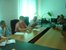                  ( foto nga Tryeza e publikimit të raportit “ Studim mbi procesin e buxhetimit sensitive/ZIP)